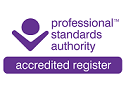 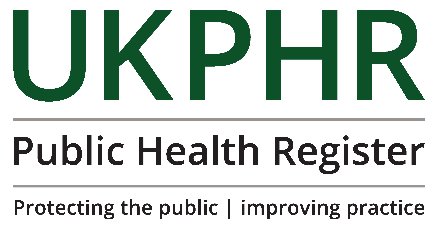 UKPHR self-assessment and mapping of standards This tool can be used to map your current experience and underpinning knowledge and understanding to the UKPHR practitioner standards 2nd Edition, and how you might meet them. It will allow you to make a judgement about what you can draw upon from your different educational and work experience to date when writing your commentaries, in addition to helping you identify any gaps. Any gaps identified must be ones that you have the potential to fill whilst you have joined a local scheme to compile your portfolio. In the case of gaps in knowledge these could be filled for example, by accessing a masterclass, or completing online learning (see the link below to the HEE’s training directory). In the case of application gaps these could be filled by negotiating access to a different area of work within your organisation or work region.Here is a link to Health Education England’s training directory with more information and links to CPD opportunities: https://www.hee.nhs.uk/sites/default/files/documents/PHP%20Training%20Directory%20January%202021.pdfIn the knowledge column you need to briefly specify how you acquired the knowledge for each of the standards. Be as specific as you can e.g. Health improvement module in MPH, Statistics module in BSc in Nutrition, Council on-line course on data confidentiality etc. Also include the year that you acquired the knowledge, for example the year that you graduated from your BSc course. In the application column you need to briefly state which piece of work you could use to illustrate application of this standard and provide an example of the evidence you may draw upon to demonstrate the standard. The evidence might be a report, action plan, presentation, minute from a meeting, testimony from someone who can corroborate what you did etc. How I will evidence my knowledge of this UKPHR standardHow I will show my application in practice of this UKPHR standard1. Practising professionally, ethically and legally1.1 Comply with statutory legislation and practice requirements in your area of work1. Practising professionally, ethically and legally1.2 Use an ethical approach in your area of work, identifying ethical dilemmas or issues arising and how you address them1. Practising professionally, ethically and legally1.3 Act in ways that promote equality and diversity1. Practising professionally, ethically and legally1.4 Act in ways that value people as individuals1. Practising professionally, ethically and legally1.5 Act in ways that recognise people’s expressed beliefs and preferences1. Practising professionally, ethically and legally1.6 Act within the limits of your competence, seeking advice when needed1. Practising professionally, ethically and legally1.7 Continually develop own practice by reflecting on your behaviour and role,identifying where you could make improvements1. Practising professionally, ethically and legally1.8 Contribute to the development and improvement of others’ public health practice2. Using public health information to influence population health and wellbeing2.1 Identify data and information requirements to deliver the public health function demonstrating use of epidemiological terms and concepts2. Using public health information to influence population health and wellbeing2.2 Manage data and information in compliance with policy and protocol, demonstrating awareness of data confidentiality and disclosure2. Using public health information to influence population health and wellbeing2.3 Obtain, verify and organise data and information, showing awareness of potential data anomalies2.4 Demonstrate how health inequalities are identified and monitored2.5 Interpret and present information using appropriate analytical methods for quantitative data2.6 Interpret and present information using appropriate analytical methods for qualitative data3. Assessing the evidence for public health interventions and services3.1 Access and appraise appropriate evidence of effectiveness for public health interventions or services3. Assessing the evidence for public health interventions and services3.2 Apply evidence to plan delivery of effective public health interventions or services4 Protecting the public from health risks while addressing differences in risk exposure and outcome  4.1 Demonstrate how risks to health and wellbeing are identified, prevented or controlled4 Protecting the public from health risks while addressing differences in risk exposure and outcome  4.2 Demonstrate how individual and population health differ, and describe the possible tensions which may arise when promoting health and wellbeing5.  Implementing public health policy and strategy5.1 Support the implementation of policies or strategies to improve health and wellbeing and reduce health inequalities5.  Implementing public health policy and strategy5.2 Demonstrate how your work is influenced by an understanding of the impact of the wider determinants of health5.  Implementing public health policy and strategy5.3 Critically reflect on and make suggestions for how public health policies or strategies could be improved6. Collaborating across organisations and boundaries to deliver the public health function6.1 Show how organisations, teams and individuals work in partnership to deliver the public health function6. Collaborating across organisations and boundaries to deliver the public health function6.2 Demonstrate how you work collaboratively with other organisations to improve public health6. Collaborating across organisations and boundaries to deliver the public health function6.3 Reflect on your personal impact on relationships with people from other teams or organisations when working collaboratively7. Planning, implementing and evaluating public health programmes and projects7.1 Describe how you have planned a public health intervention to improve health and wellbeing, demonstrating terms and concepts used to promote health and wellbeing7. Planning, implementing and evaluating public health programmes and projects7.2 Demonstrate how the culture and experience of the target population may impact on their perceptions and expectations of health and wellbeing7. Planning, implementing and evaluating public health programmes and projects7.3 Show how the target population were involved in intervention planning or delivery and have been supported to make informed decisions about improving their health and wellbeing7. Planning, implementing and evaluating public health programmes and projects7.4 Evaluate a public health intervention, reporting on its effect and making suggestions for improvement7. Planning, implementing and evaluating public health programmes and projects7.5 Demonstrate project management skills in planning or implementing a public health intervention 7. Planning, implementing and evaluating public health programmes and projects7.6 Demonstrate how quality assurance principles or policies are applied when planning or implementing a public health intervention7. Planning, implementing and evaluating public health programmes and projects7.7 Demonstrate how risk management principles or policies are applied when planning or implementing a public health intervention8. Communicating with others to improve health outcomes and reduce health inequalities8.1 Communicate public health information clearly to a variety of audiences8. Communicating with others to improve health outcomes and reduce health inequalities8.2 Communicate the health concerns and interests of local people to influence service provision8. Communicating with others to improve health outcomes and reduce health inequalities8.3 Demonstrate awareness of the effect the media can have on public perception of health and wellbeing